1 . kolo KPD staršího žactva skupina B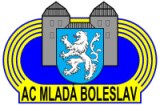 PořadatelZ pověření ČAS technicky zajišťuje atletický klub/oddíl AC Mladá Boleslav z.s.Datum3.5.2018MístoMladá BoleslavVedoucí činovníciStartujíŽáci   ročníky 2003 - 2004  Žákyně   ročníky 2003 - 2004  Soutěžeoštěp 500g, chůze 2000m, PřihláškyPodávají oddíly na webové stránce ČAS (http://www.atletika.cz), a to od 26.4.2018 do 2.5.2018                                          HOD KLADIVEM PROBĚHNE NA VRHAČSKÉ LOUCE               U PLÁTĚNÉ HALY.Časový pořadčtvrtek, 3.5.2018Čas	DisciplínyVedoucí projektuKoudelka Vladimír606432483bonas@bonas-mb.czŘeditel závoduVladimír Koudelka606432483bonas@bonas-mb.czHlavní rozhodčíSedláček MiroslavHlasatelHrnčířová JitkaLékařBrokenická MichaelaVýsledky zpracovalPruckner Jaroslav602241329nct@nct.czŽáci60 m, 300 m, 1500 m, 3000 m, 100 m př., 4x60 m, výška, dálka, koule 4kg, kladivo 4kg, oštěp 600g, chůze 2000m, Žákyně60 m, 300 m, 800 m, 100 m př., 4x60 m, výška, dálka, koule 3kg, kladivo 3kg, 15:30výška Žci  dálka Žky  chůze 2000m Žci  chůze 2000m Žky  koule 3kg Žky  	kladivo 4kg Žci  koule 3kg Žky  	kladivo 4kg Žci  15:45100 m př. Žky  16:00100 m př. Žci  16:1560 m Žky Rozběh kladivo 3kg Žky  16:3060 m Žci Rozběh koule 4kg Žci Finále 16:45800 m Žky Finále 17:001500 m Žci Finále výška Žky Finále oštěp 500g Žky Finále oštěp 500g Žky Finále 17:1560 m Žky Finále 17:2560 m Žci Finále dálka Žci Finále 17:403000 m Žci Finále 18:00300 m Žky Finále 18:10oštěp 600g Žci Finále 18:15300 m Žci Finále 18:404x60 m Žky Finále 18:504x60 m Žci Finále 